THE E-MAILS OF DR UMAR AZAMSelected E-Mails from the Year 2011 [K]FROM THE ARCHIVE OF DR UMAR AZAMMANCHESTER, UKOCTOBER 2011The PRACTICAL SLAMIC ADVICE Booklet is Attached!Reply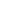 ASSALAMU ALAIKUM,PLEASE READ THE ATTACHED PRACTICAL ISLAMIC ADVICE BOOKLET AND LET ME HAVE YOUR COMMENTS.  MANY THANKS.DR UMAR__________________________________________________________________________________hide details 7/29/10 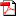 Practical Islamic Advice - 2010 EDITION.pdf
2558K   View   Download   regarding 'Vocabulary of the Holy Quran'ReplySA,Regarding 'Vocabulary of the Holy Quran' by Dr. Abdullah Abbas Nadwi, I have the hard cover book but i want to know where i can get a soft (computer) copy such as pdf or any other format.Thank You,NabiReplyWa laikum salam, Br FaqiriThank you for your question.  See these links and then get back to me.Below are some recommendations for online resources from Ibn Jabal tutors and students.
 
Online dictionaries
 
http://www.download.com/VerbAce-2008-Arabic-English-Arabic-Dictionary/3000-2279_4-10572119.html?tag=lst-1
 
http://www.ahlalhdeeth.com/vb/showthread.php?t=68151 (scanned PDF, good Arabic-Arabic dictionary for beginners)
 
http://www.ahlalhdeeth.com/vb/showthread.php?t=67743 (There is also another cut down one which some say is a Mukhtasar of al-waseet, its called المعجم الوجيز)

http://www.arabiclookup.com/default.aspx?en=beware (Arabic-English dictionary)

www.tanzil.info (You can search the Qur’an using roots)

http://www.ectaco.co.uk/Arabic-English-Dictionary/

http://translate.google.com/translate_t?sl=en&tl=ar (Google Translate)


Other resources
 
http://www.waqfeya.com/index.php (These books are pdf (hence possible copyright infringement), so not really searchable)
 
www.dedew.net (Online recordings with some transcriptions)
 
www.almeshkat.com (you can download al-barnamij al-shamila (hundreds of searchable classical works in a single program))


http://www.qurancomplex.org/earab.asp (Online i’raab of the Qur’an)
- Show quoted text -ReplySA,Thank you very much for the links. I own Al Mawrid and hans wern and have copies of them on computer too. the one by Nadwi i have hard cover book but cannot seem to find a pdf, that was all i need but i dont think those links had it. one or two would not work on my computer because i am using a mac and the download from cnet was for pc and also the arabic sites i did not know how to use.thanks,Nabi(no subject)ReplyI  WOULD LIKE TO RECEIVED THE SAID BOOK EITHER THE SOFT COPY OF THE SAID MENTIONED BOOK OR SENT TO ME THROUGH MY AIR MAIL THE REASON SON IS THAT IAM IN THE VILLAGE TEACHING ARABIC.SO I DO NOT ALWAYS HAVE ACESS TO THE INTERNET SO IF YOU COULD SEND IT TO ME THROUGH MY AIR MAIL,WHICH IS ,KANTON SENIOR HIGH SCHOOLP.O.BOX 8TUMU-U/W/RGHANA WEST  AFRICA.HOPE TO HEAR FROM YOU SOON.THANKS IN ADVANCEDSalam, Brother-In-Islam,YOU CAN GET HUNDREDS OF FREE ISLAMIC BOOKS, INCLUDING THE HOLY QURAN, BY CONTACTING THE FOLLOWING ORGANISATION AND SUPPLYING YOUR DELIVERY DETAILS SUCH AS POSTAL ADDRESS:Basic Info Name:CIMS- Conveying Islamic Message SocietyCategory:Organisations - Religious OrganisationsDescription:“Conveying Islamic Message Society" is a non- governmental, non- profit organization located in Alexandria, Egypt, sending Islamic books which are available in about 103 different languages and dialects to anyone, anywhere around the world, FREE OF ANY CHARGES!
So, come on and start ordering the books you desire: website: www.islamic-message.netPrivacy type:Open: All content is public.Contact Details Email:contactcims@yahoo.comOffice:website: www.islamic-message.netLocation:37 Kanop ST Camp ShezarAlexandria, Egypt- Show quoted text -(no subject)ReplyAsalam alykum,It's the second time i'm asking for the Booklet of Duroon. I can imagine that there are so many people asking for it, but ther's no problem, i'm patient!!thank u so muchReplyWa laikum salam,I'm sure I forwarded to you the Durood Booklet before, Sadia. Don't know what happened!  Will now do again. duaReplykindly send me this dua regardsReplyWhich particular Dua, BR?- Show quoted text -SalaamReply
Could you send me a copy of the dua please.

Thanks kindly


Sent from my iPhone



ReplyWa laikum salam, NaseemWhich particular Dua do you refer to?Dr Umar- Show quoted text -ReplyW/Salam Sorry I forgot to say,The dua for wealth as I seem to be losing money and if I try n go for smethin bussiness or house I just dnt seem to get it even if it seems I will get it.Also if possible dua for makin me feel happy and content with myself as I keep gtn up tight with in.I always get bad news it's like when I'm happy I get bad news as if I'm not ment to be happy etc!ThanksNAZ
Sent from my iPhone- Show quoted text -ReplyAssalamu Alaikum, NaseemA few minutes ago I sent you the Azafa Rizq Dua in a separate E-mail.Please read the DUA FOR PROTECTION FROM TROUBLES on p. 22 of my PRACTICAL ISLAMIC ADVICE booklet on:                                      www.dr-umar-azam.com Please read other the other valuable Duas too.(no subject)Replycan you please send me some information on how to become a muslim and how to pray
 
 
a powen
42 pinewood drive
nelson
lancs
bb9 0wbGet a free e-mail account with Hotmail. Sign-up now.ReplyHi, AmandaFirst let me tell you that it is my pleasure to be of assistance to you; please feel free to ask for help whenever you want.Last time I referred you to the staff of an Islamic Centre close to your address in Burnley.  Did nothing come of it?I'm sending you 2 Attachments that I hpe will help:1] My work A LETTER TO NON-MUSLIMS - This is proving to be popular on the Internet. and it has been added to blogs etc.2]  Links to Videos which show you how to perform the Salah- Show quoted text -2 attachments — Download all attachments   ReplyI have already decided to convert to islam
 Date: Fri, 9 Apr 2010 23:51:33 +0100
Subject: Re:
From: softcopyofquran@googlemail.com
To: burnleyscouselass@hotmail.com- Show quoted text ---Forwarded Message Attachment--- Show quoted text -ReplyCongratulations on you decision, AmandaPlease contact:MUSLIM WOMEN'S NETWORK UK and inform them that you wish to become a Muslim.  They will definitely tell you what to do:Contact us
Arena View 4 Edward Street
Birmingham
B1 2RXTel 1:  0870 6263 786         0870 6263 786Tel 2:   0121 236 9000         0121 236 9000Tel 3:   0121 236 9001         0121 236 9001
Fax: 08712 775 704Email: contact@mwnuk.co.ukWebsite:  www.mwnuk.co.uk 